PENGADILAN TINGGI AGAMA PADANG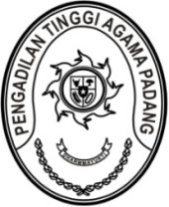 Jl. By Pass KM 24 Anak Air, Telp. (0751) 7054806, Fax. (0751) 40537     Homepage: www.pta-padang.go.id, e-mail: admin@pta-padang.go.id           P A D A N GNomor	:	W3-A/0465/HK.05/4/2023 		       Padang, 04 April 2023Lamp	:	-Hal	:	Kelengkapan Berkas Perkara BandingKepadaYth. Ketua Pengadilan Agama BukittinggiAssalamu’alaikum Wr. Wb.		Memperhatikan Surat Pengantar Saudara Nomor W3-A.4/1378/Hk.05/III/2023 tanggal 28 Maret 2023 tentang Pengiriman Berkas Perkara Banding Nomor 684/Pdt.G/2022/PA.Bkt, setelah diteliti ternyata softcopy Bundel A dan Bundel B yang dikirim belum mengacu kepada Surat Ketua Pengadilan Tinggi Agama Padang Nomor W3-A/0226/HK.05/1/2023 tanggal 12 Januari 2023, masih dalam bentuk CD dan seharusnya di muat dalam flashdisk.		Untuk itu, diminta kepada Saudara untuk melengkapi kembali sesuai Surat Ketua Pengadilan Tinggi Agama Padang tersebut.		Demikian disampaikan, atas perhatiannya diucapkan terimakasih.WassalamPanitera,Drs. SyafruddinTembusan:Ketua Pengadilan Tinggi Agama Padang (sebagai laporan);Hakim Tinggi Pengawas Daerah PA Bukittinggi.